ПРАВИТЕЛЬСТВО РОССИЙСКОЙ ФЕДЕРАЦИИПОСТАНОВЛЕНИЕот 28 июня 2021 г. N 1030ОБ ОСУЩЕСТВЛЕНИИФЕДЕРАЛЬНОГО ГОСУДАРСТВЕННОГО КОНТРОЛЯ (НАДЗОРА) В ОБЛАСТИБЕЗОПАСНОГО ОБРАЩЕНИЯ С ПЕСТИЦИДАМИ И АГРОХИМИКАТАМИВ СПЕЦИАЛИЗИРОВАННЫХ ПУНКТАХ ПРОПУСКА ЧЕРЕЗ ГОСУДАРСТВЕННУЮГРАНИЦУ РОССИЙСКОЙ ФЕДЕРАЦИИВ соответствии с абзацем четвертым части второй статьи 15.1 и частями третьей и четвертой статьи 21.1 Федерального закона "О безопасном обращении с пестицидами и агрохимикатами" Правительство Российской Федерации постановляет:1. Утвердить прилагаемые Правила осуществления федерального государственного контроля (надзора) в области безопасного обращения с пестицидами и агрохимикатами в специализированных пунктах пропуска через государственную границу Российской Федерации.(в ред. Постановления Правительства РФ от 26.02.2022 N 254)2. Реализация полномочий, предусмотренных настоящим постановлением, осуществляется Федеральной службой по ветеринарному и фитосанитарному надзору и Федеральной таможенной службой в пределах установленной Правительством Российской Федерации предельной численности работников указанных федеральных органов исполнительной власти и бюджетных ассигнований, предусмотренных указанным федеральным органам исполнительной власти в федеральном бюджете на руководство и управление в сфере установленных функций.3. Настоящее постановление вступает в силу с 29 июня 2021 г.Председатель ПравительстваРоссийской ФедерацииМ.МИШУСТИНУтвержденыпостановлением ПравительстваРоссийской Федерацииот 28 июня 2021 г. N 1030ПРАВИЛАОСУЩЕСТВЛЕНИЯ ФЕДЕРАЛЬНОГО ГОСУДАРСТВЕННОГО КОНТРОЛЯ(НАДЗОРА) В ОБЛАСТИ БЕЗОПАСНОГО ОБРАЩЕНИЯ С ПЕСТИЦИДАМИИ АГРОХИМИКАТАМИ В СПЕЦИАЛИЗИРОВАННЫХ ПУНКТАХ ПРОПУСКА ЧЕРЕЗГОСУДАРСТВЕННУЮ ГРАНИЦУ РОССИЙСКОЙ ФЕДЕРАЦИИ1. Настоящие Правила устанавливают порядок осуществления федерального государственного контроля (надзора) в области безопасного обращения с пестицидами и агрохимикатами (далее - федеральный государственный контроль) в специализированных пунктах пропуска через государственную границу Российской Федерации (далее - пункты пропуска).(в ред. Постановления Правительства РФ от 26.02.2022 N 254)2. Федеральный государственный контроль в отношении ввозимых на территорию Российской Федерации партий пестицидов и (или) агрохимикатов осуществляется в определенных Правительством Российской Федерации пунктах пропуска.(в ред. Постановления Правительства РФ от 26.02.2022 N 254)Федеральный государственный контроль осуществляется Федеральной службой по ветеринарному и фитосанитарному надзору и ее территориальными органами, а также Федеральной таможенной службой и иными таможенными органами (далее - таможенные органы).В пунктах пропуска, расположенных на территории свободного порта Владивосток, в Арктической зоне Российской Федерации, федеральный государственный контроль в отношении ввозимых партий пестицидов и (или) агрохимикатов осуществляется таможенными органами в полном объеме действий, определенных настоящими Правилами.3. При осуществлении федерального государственного контроля в пунктах пропуска:а) проверяется статус регистрационного свидетельства о государственной регистрации пестицида и (или) агрохимиката;б) оценивается соответствие ввозимых пестицидов и агрохимикатов требованиям действующего регистрационного свидетельства о государственной регистрации пестицида и (или) агрохимиката;в) проводится отбор проб (образцов) для проведения лабораторных исследований пестицидов и (или) агрохимикатов.4. При ввозе на таможенную территорию Евразийского экономического союза партий пестицидов и агрохимикатов у перевозчика или лица, действующего от его имени (далее - перевозчик), должностное лицо таможенного органа одновременно с документами, предусмотренными Таможенным кодексом Евразийского экономического союза, проверяет следующие документы:а) коммерческие и транспортные (перевозочные) документы на ввозимую партию пестицидов и (или) агрохимикатов;б) копию регистрационного свидетельства о государственной регистрации пестицида и (или) агрохимиката или сведения регистрационного свидетельства о государственной регистрации пестицида и (или) агрохимиката.5. Документы, указанные в пункте 4 настоящих Правил, могут быть направлены в форме электронного документа, заверенного усиленной квалифицированной электронной подписью.(в ред. Постановления Правительства РФ от 26.02.2022 N 254)6. После проверки документов, направленных в электронном виде или предъявленных на бумажном носителе, в соответствии с пунктом 7 настоящих Правил должностное лицо таможенного органа принимает решение о направлении партии пестицидов и агрохимикатов в специально оборудованные и оснащенные места в пунктах пропуска для проведения досмотра партий пестицидов и (или) агрохимикатов должностными лицами Федеральной службы по ветеринарному и фитосанитарному надзору или ее территориальных органов, за исключением случаев, предусмотренных пунктом 14 настоящих Правил.Указанное решение оформляется должностным лицом таможенного органа в электронном виде путем проставления в Единой автоматизированной информационной системе таможенных органов (далее - информационная система таможенных органов) отметки "Подлежит контролю в области безопасного обращения с пестицидами и агрохимикатами". Указанное решение, заверенное усиленной квалифицированной электронной подписью должностного лица таможенного органа, направляется из информационной системы таможенных органов посредством единой системы межведомственного электронного взаимодействия (далее - система взаимодействия) в информационную систему Федеральной службы по ветеринарному и фитосанитарному надзору, за исключением случаев, когда такое взаимодействие в электронном виде невозможно. О решении таможенного органа сообщается лицу, направившему документы и сведения в электронном виде, посредством информационного ресурса "Личный кабинет", предусмотренного статьей 284 Федерального закона "О таможенном регулировании в Российской Федерации и о внесении изменений в отдельные законодательные акты Российской Федерации" (далее - личный кабинет), или информационной системы такого лица, подключенной к информационной системе таможенных органов. При этом проставление соответствующего штампа на транспортном (перевозочном) документе не осуществляется.В случае предъявления документов на бумажном носителе решение оформляется должностным лицом таможенного органа путем проставления на транспортном (перевозочном) документе штампа "Подлежит контролю в области безопасного обращения с пестицидами и агрохимикатами", заверенного подписью и личной номерной печатью с указанием даты.7. Решение о направлении для проведения досмотра партии пестицидов и (или) агрохимикатов с отбором проб (образцов) принимается должностными лицами таможенных органов на основании результатов применения системы управления рисками.До внедрения указанной системы управления рисками досмотр партии пестицидов и (или) агрохимикатов осуществляется в отношении каждой партии пестицидов и (или) агрохимикатов, ввозимой в Российскую Федерацию.8. Пестициды, которые поставляются в виде сжатого газа либо в результате физического процесса или химической реакции переходят в состояние газа или тумана, не подлежат процедуре отбора проб (образцов).9. В автомобильных и железнодорожных пунктах пропуска, расположенных на территории свободного порта Владивосток, в Арктической зоне Российской Федерации, досмотр партии пестицидов и (или) агрохимикатов осуществляется должностными лицами таможенных органов.По результатам досмотра партии пестицидов и (или) агрохимикатов должностное лицо таможенного органа составляет акт федерального государственного контроля (надзора) в области безопасного обращения с пестицидами и агрохимикатами по форме, устанавливаемой Министерством сельского хозяйства Российской Федерации.10. В случае если на партию пестицидов и (или) агрохимикатов, прибывшую морским или воздушным транспортом на таможенную территорию Евразийского экономического союза, не подтверждено наличие документов, указанных в пункте 4 настоящих Правил, такие товары помещаются перевозчиком на склад временного хранения или в иное место временного хранения, установленное частью 1 статьи 90 Федерального закона "О таможенном регулировании в Российской Федерации и о внесении изменений в отдельные законодательные акты Российской Федерации" (далее - место временного хранения). При этом партии пестицидов и (или) агрохимикатов помещаются в место временного хранения отдельно от иных товаров, находящихся в месте временного хранения.(в ред. Постановления Правительства РФ от 26.02.2022 N 254)В случае если перевозчик отказывается помещать партии пестицидов и (или) агрохимикатов в место временного хранения, должностное лицо таможенного органа осуществляет действия в соответствии с пунктом 14 настоящих Правил.11. В случае если партия пестицидов и (или) агрохимикатов, указанная в пункте 10 настоящих Правил, помещается в место временного хранения, должностное лицо таможенного органа уведомляет перевозчика о необходимости предъявления в течение 3 суток документов, указанных в пункте 4 настоящих Правил, путем проставления в электронном виде в информационной системе таможенных органов отметки "Необходимо предъявить документы для контроля (надзора) в области безопасного обращения с пестицидами и агрохимикатами" с указанием даты направления таких документов. Указанное решение, заверенное усиленной квалифицированной электронной подписью должностного лица таможенного органа, направляется лицу, направившему документы в электронном виде, посредством личного кабинета или информационной системы такого лица, подключенной к информационной системе таможенных органов.(в ред. Постановления Правительства РФ от 26.02.2022 N 254)В случае предъявления документов на бумажном носителе решение оформляется должностным лицом таможенного органа также путем проставления на транспортном (перевозочном) документе соответствующего штампа, заверенного подписью и личной номерной печатью с указанием даты.Порядок, установленный настоящим пунктом, не применяется в отношении пестицидов и (или) агрохимикатов, ввоз которых на таможенную территорию Евразийского экономического союза запрещен.12. В случае если в течение 3 суток на партию пестицидов и (или) агрохимикатов, помещенную в место временного хранения в соответствии с пунктом 10 настоящих Правил, таможенному органу не предъявлены документы, указанные в пункте 4 настоящих Правил, должностное лицо таможенного органа осуществляет действия в соответствии с пунктом 14 настоящих Правил.(в ред. Постановления Правительства РФ от 26.02.2022 N 254)В случае предъявления в течение 3 суток документов, указанных в пункте 4 настоящих Правил, должностное лицо таможенного органа принимает решение о ввозе указанной партии пестицидов и (или) агрохимикатов и направлении ее на досмотр должностными лицами Федеральной службы по ветеринарному и фитосанитарному надзору или ее территориальных органов путем проставления в электронном виде в информационной системе таможенных органов отметки "Ввоз разрешен, подлежит контролю (надзору) в области безопасного обращения с пестицидами и агрохимикатами". Указанное решение, заверенное усиленной квалифицированной электронной подписью должностного лица таможенного органа, направляется из информационной системы таможенных органов посредством системы взаимодействия в информационную систему Федеральной службы по ветеринарному и фитосанитарному надзору, за исключением случаев, когда такое взаимодействие в электронном виде невозможно. При этом решение таможенного органа направляется лицу, направившему документы в электронном виде, посредством личного кабинета или информационной системы такого лица, подключенной к информационной системе таможенных органов.(в ред. Постановления Правительства РФ от 26.02.2022 N 254)В случае предъявления документов на бумажном носителе решение о ввозе указанной партии пестицидов и (или) агрохимикатов и ее направлении на досмотр должностными лицами Федеральной службы по ветеринарному и фитосанитарному надзору или ее территориальных органов оформляется должностным лицом таможенного органа также путем проставления на транспортном (перевозочном) документе штампа "Ввоз разрешен, подлежит контролю (надзору) в области безопасного обращения с пестицидами и агрохимикатами", заверенного подписью и личной номерной печатью с указанием даты.(в ред. Постановления Правительства РФ от 26.02.2022 N 254)13. В случае если партия пестицидов и (или) агрохимикатов, прибывшая морским транспортом на таможенную территорию Евразийского экономического союза, помещается под таможенную процедуру таможенного транзита и далее перевозится этим же судном без осуществления выгрузки, допускается предъявление документов, указанных в пункте 4 настоящих Правил, в таможенный орган назначения.(в ред. Постановления Правительства РФ от 26.02.2022 N 254)14. Должностное лицо таможенного органа по результатам проверки документов принимает решение о запрете ввоза партии пестицидов и (или) агрохимикатов в следующих случаях:а) на партию пестицидов и (или) агрохимикатов не предъявлены документы, указанные в пункте 4 настоящих Правил;(в ред. Постановления Правительства РФ от 26.02.2022 N 254)б) сведения, содержащиеся в регистрационном свидетельстве о государственной регистрации пестицида и (или) агрохимиката, не соответствуют информации, содержащейся в коммерческих и транспортных (перевозочных) документах.15. Решение, предусмотренное пунктом 14 настоящих Правил, оформляется должностным лицом таможенного органа в электронном виде путем проставления в информационной системе таможенных органов отметки "Ввоз запрещен". Указанное решение, заверенное усиленной квалифицированной электронной подписью должностного лица таможенного органа, направляется из информационной системы таможенных органов посредством системы взаимодействия в информационную систему Федеральной службы по ветеринарному и фитосанитарному надзору, за исключением случаев, когда такое взаимодействие в электронном виде невозможно. При этом решение должностного лица таможенного органа направляется лицу, направившему документы в электронном виде, посредством личного кабинета или информационной системы такого лица, подключенной к информационной системе таможенных органов.В случае предъявления документов на бумажном носителе решение о запрете ввоза партии пестицидов и (или) агрохимикатов оформляется должностным лицом таможенного органа также путем проставления на транспортном (перевозочном) документе штампа "Ввоз запрещен", заверенного подписью и личной номерной печатью с указанием даты.Партия пестицидов и (или) агрохимикатов в случае принятия решения о запрете ее ввоза подлежит возврату за счет средств собственника.Собственником в течение 2 дней со дня уведомления уполномоченным должностным лицом таможенного органа перевозчика о принятом решении о запрете ввоза партии пестицидов и (или) агрохимикатов принимаются меры по возврату указанной партии пестицидов и (или) агрохимикатов.16. Должностное лицо таможенного органа в автомобильных и железнодорожных пунктах пропуска, за исключением пунктов пропуска, расположенных на территории свободного порта Владивосток, в Арктической зоне Российской Федерации, проверяет статус регистрационного свидетельства о государственной регистрации пестицида и (или) агрохимиката и принимает решение о направлении партии пестицидов и (или) агрохимикатов для проведения государственного контроля должностными лицами Федеральной службы по ветеринарному и фитосанитарному надзору или ее территориальных органов при наличии оснований полагать, что свидетельство о государственной регистрации пестицида и (или) агрохимиката является недействительным, независимо от результатов применения системы управления рисками.17. В случае наличия всех необходимых документов, установленных пунктом 4 настоящих Правил, а также в случае соответствия их установленным требованиям должностное лицо таможенного органа в автомобильных и железнодорожных пунктах пропуска, за исключением пунктов пропуска, расположенных на территории свободного порта Владивосток, в Арктической зоне Российской Федерации, на основании результатов осуществления федерального государственного контроля в части документарного контроля принимает решение о разрешении ввоза партии пестицидов и (или) агрохимикатов.Указанное решение оформляется должностным лицом таможенного органа в электронном виде путем проставления в информационной системе таможенных органов отметки "Ввоз разрешен". Указанное решение, заверенное усиленной квалифицированной электронной подписью должностного лица таможенного органа, направляется из информационной системы таможенных органов посредством системы взаимодействия в информационную систему Федеральной службы по ветеринарному и фитосанитарному надзору, за исключением случаев, когда такое взаимодействие в электронном виде невозможно. При этом решение таможенного органа направляется лицу, направившему документы в электронном виде, посредством личного кабинета или информационной системы такого лица, подключенной к информационной системе таможенных органов.В случае предъявления документов на бумажном носителе решение о ввозе партии пестицидов и (или) агрохимикатов оформляется должностным лицом таможенного органа также путем проставления на транспортном (перевозочном) документе штампа "Ввоз разрешен", заверенного подписью и личной номерной печатью с указанием даты.18. Должностное лицо таможенного органа в автомобильных и железнодорожных пунктах пропуска, за исключением пунктов пропуска, расположенных на территории свободного порта Владивосток, в Арктической зоне Российской Федерации, принимает решение о направлении партии пестицидов и (или) агрохимикатов должностным лицам Федеральной службы по ветеринарному и фитосанитарному надзору или ее территориальных органов для проведения досмотра на основании результатов применения системы управления рисками.До внедрения указанной системы управления рисками должностное лицо таможенного органа принимает решение о направлении партии пестицидов и (или) агрохимикатов должностным лицам Федеральной службы по ветеринарному и фитосанитарному надзору или ее территориальных органов для проведения досмотра в соответствии с настоящими Правилами.19. Решение, принимаемое в случаях, предусмотренных пунктами 16 и 18 настоящих Правил, оформляется должностным лицом таможенного органа путем проставления в информационной системе таможенных органов отметки "Подлежит досмотру. Контроль в области безопасного обращения с пестицидами и агрохимикатами".Указанное решение, заверенное усиленной квалифицированной электронной подписью должностного лица таможенного органа, направляется из информационной системы таможенных органов посредством системы взаимодействия в информационную систему Федеральной службы по ветеринарному и фитосанитарному надзору, за исключением случаев, когда такое взаимодействие в электронном виде невозможно. При этом решение таможенного органа направляется лицу, направившему документы в электронном виде, посредством личного кабинета или информационной системы такого лица, подключенной к информационной системе таможенных органов.В случае предъявления документов на бумажном носителе указанное решение оформляется должностным лицом таможенного органа также путем проставления на транспортном (перевозочном) документе штампа "Подлежит досмотру. Контроль в области безопасного обращения с пестицидами и агрохимикатами", заверенного подписью и личной номерной печатью с указанием даты.20. В случаях, указанных в пунктах 6, 16 и 18 настоящих Правил, должностное лицо таможенного органа передает должностным лицам Федеральной службы по ветеринарному и фитосанитарному надзору или ее территориальных органов указанные в пункте 4 настоящих Правил документы на партию пестицидов и (или) агрохимикатов на бумажном носителе (при их наличии).(в ред. Постановления Правительства РФ от 26.02.2022 N 254)21. На период проведения досмотра партии пестицидов и (или) агрохимикатов решение о ее размещении принимается должностным лицом Федеральной службы по ветеринарному и фитосанитарному надзору или ее территориального органа совместно с таможенными органами.Досмотр партии пестицидов и (или) агрохимикатов проводится должностными лицами Федеральной службы по ветеринарному и фитосанитарному надзору или ее территориальных органов одновременно с должностными лицами таможенных, пограничных и иных государственных контрольных органов, если этими органами также принято решение о проведении досмотра, за исключением случаев, установленных пунктом 9 настоящих Правил.По результатам досмотра партии пестицидов и (или) агрохимикатов должностное лицо Федеральной службы по ветеринарному и фитосанитарному надзору или ее территориального органа составляет акт федерального государственного контроля (надзора) в области безопасного обращения с пестицидами и агрохимикатами по форме, устанавливаемой Министерством сельского хозяйства Российской Федерации.22. В ходе досмотра должностными лицами Федеральной службы по ветеринарному и фитосанитарному надзору или ее территориального органа или таможенных органов проводится отбор проб (образцов) для исследования в лабораторных условиях в целях определения оценки соответствия ввозимой партии пестицидов и (или) агрохимикатов требованиям действующего регистрационного свидетельства о государственной регистрации пестицида и (или) агрохимиката.Результат отбора проб (образцов) пестицидов и (или) агрохимикатов с указанием количества (объема) отобранных проб (образцов) отражается в акте досмотра при проведении федерального государственного контроля (надзора) в области безопасного обращения с пестицидами и агрохимикатами.Исследования отобранных проб (образцов) проводятся федеральными государственными бюджетными учреждениями, подведомственными Федеральной службе по ветеринарному и фитосанитарному надзору.23. На основании результатов проведенного досмотра при осуществлении федерального государственного контроля партии пестицидов и (или) агрохимикатов должностное лицо Федеральной службы по ветеринарному и фитосанитарному надзору или ее территориального органа принимает решение о запрете ввоза в случае несоответствия указанной партии пестицидов и (или) агрохимикатов требованиям действующего регистрационного свидетельства о государственной регистрации пестицида и (или) агрохимиката.24. В случае, предусмотренном пунктом 23 настоящих Правил, должностное лицо Федеральной службы по ветеринарному и фитосанитарному надзору или ее территориального органа уведомляет перевозчика партии пестицидов и (или) агрохимикатов о запрете ввоза партии пестицидов и (или) агрохимикатов.25. Решение о запрете ввоза партии пестицидов и (или) агрохимикатов оформляется должностным лицом Федеральной службы по ветеринарному и фитосанитарному надзору или ее территориального органа путем проставления в информационной системе Федеральной службы по ветеринарному и фитосанитарному надзору отметки "Ввоз запрещен".Указанное решение направляется из информационной системы Федеральной службы по ветеринарному и фитосанитарному надзору посредством системы взаимодействия в информационную систему таможенных органов, за исключением случаев, когда такое взаимодействие в электронном виде невозможно. При этом решение должностного лица Федеральной службы по ветеринарному и фитосанитарному надзору или ее территориального органа направляется лицу, направившему документы в электронном виде, посредством личного кабинета или информационной системы такого лица, подключенной к информационной системе таможенных органов.В случае предъявления документов на бумажном носителе принятое решение оформляется должностным лицом Федеральной службы по ветеринарному и фитосанитарному надзору также путем проставления на транспортном (перевозочном) документе штампа "Ввоз запрещен", заверенного подписью и личной номерной печатью с указанием даты.26. После принятия решения о запрете ввоза партии пестицидов и (или) агрохимикатов или о запрете ее помещения под таможенную процедуру таможенного транзита вследствие несоответствия требованиям действующего регистрационного свидетельства о государственной регистрации пестицида и (или) агрохимиката должностное лицо Федеральной службы по ветеринарному и фитосанитарному надзору или ее территориального органа обязано предложить собственнику партии пестицидов и (или) агрохимикатов провести ее возврат.Собственником в течение 2 дней со дня принятия уполномоченным должностным лицом решения о запрете ввоза партии пестицидов и (или) агрохимикатов принимаются меры по ее возврату.27. В случае если на основании результатов проведенного досмотра установлено соответствие партии пестицидов и (или) агрохимикатов требованиям действующего регистрационного свидетельства о государственной регистрации пестицида и (или) агрохимиката, должностное лицо Федеральной службы по ветеринарному и фитосанитарному надзору или ее территориального органа уведомляет перевозчика партии пестицидов и (или) агрохимикатов о разрешении ввоза партии пестицидов и (или) агрохимикатов.28. Решение о разрешении ввоза партии пестицидов и (или) агрохимикатов оформляется должностным лицом Федеральной службы по ветеринарному и фитосанитарному надзору или ее территориального органа путем проставления в информационной системе Федеральной службы по ветеринарному и фитосанитарному надзору отметки "Ввоз разрешен".Указанное решение направляется из информационной системы Федеральной службы по ветеринарному и фитосанитарному надзору посредством системы взаимодействия в информационную систему таможенных органов, за исключением случаев, когда такое взаимодействие в электронном виде невозможно. При этом решение должностного лица Федеральной службы по ветеринарному и фитосанитарному надзору или ее территориального органа направляется лицу, направившему документы в электронном виде, посредством личного кабинета или информационной системы такого лица, подключенной к информационной системе таможенных органов.В случае предъявления документов на бумажном носителе принятое решение оформляется должностным лицом Федеральной службы по ветеринарному и фитосанитарному надзору также путем проставления на транспортном (перевозочном) документе штампа "Ввоз разрешен", заверенного подписью и личной номерной печатью с указанием даты.29. Должностное лицо Федеральной службы по ветеринарному и фитосанитарному надзору или ее территориального органа по итогам проведения федерального государственного контроля информирует должностное лицо таможенного органа о принятом решении и возвращает ему документы, указанные в пункте 4 настоящих Правил, на партию пестицидов и (или) агрохимикатов.(в ред. Постановления Правительства РФ от 26.02.2022 N 254)30. Федеральная служба по ветеринарному и фитосанитарному надзору и Федеральная таможенная служба при осуществлении федерального государственного контроля в пунктах пропуска осуществляют информационное взаимодействие (обмен информацией (сведениями) и (или) документами), в том числе с использованием информационных систем и технологий.31. Порядок информационного взаимодействия при осуществлении федерального государственного контроля в пунктах пропуска утверждается Федеральной службой по ветеринарному и фитосанитарному надзору и Федеральной таможенной службой.32. Продолжительность проведения федерального государственного контроля устанавливается технологическими схемами организации пропуска через государственную границу Российской Федерации лиц, транспортных средств, грузов, товаров и животных в соответствии с пунктом 15 Правил осуществления контроля при пропуске лиц, транспортных средств, грузов, товаров и животных через государственную границу Российской Федерации, утвержденных постановлением Правительства Российской Федерации от 20 ноября 2008 г. N 872 "Об утверждении Правил осуществления контроля при пропуске лиц, транспортных средств, грузов, товаров и животных через государственную границу Российской Федерации".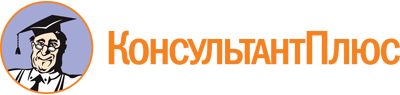 Постановление Правительства РФ от 28.06.2021 N 1030
(ред. от 26.02.2022)
"Об осуществлении федерального государственного контроля (надзора) в области безопасного обращения с пестицидами и агрохимикатами в специализированных пунктах пропуска через государственную границу Российской Федерации"
(вместе с "Правилами осуществления федерального государственного контроля (надзора) в области безопасного обращения с пестицидами и агрохимикатами в специализированных пунктах пропуска через государственную границу Российской Федерации")Документ предоставлен КонсультантПлюс

www.consultant.ru

Дата сохранения: 31.03.2022
 Список изменяющих документов(в ред. Постановления Правительства РФ от 26.02.2022 N 254)Список изменяющих документов(в ред. Постановления Правительства РФ от 26.02.2022 N 254)